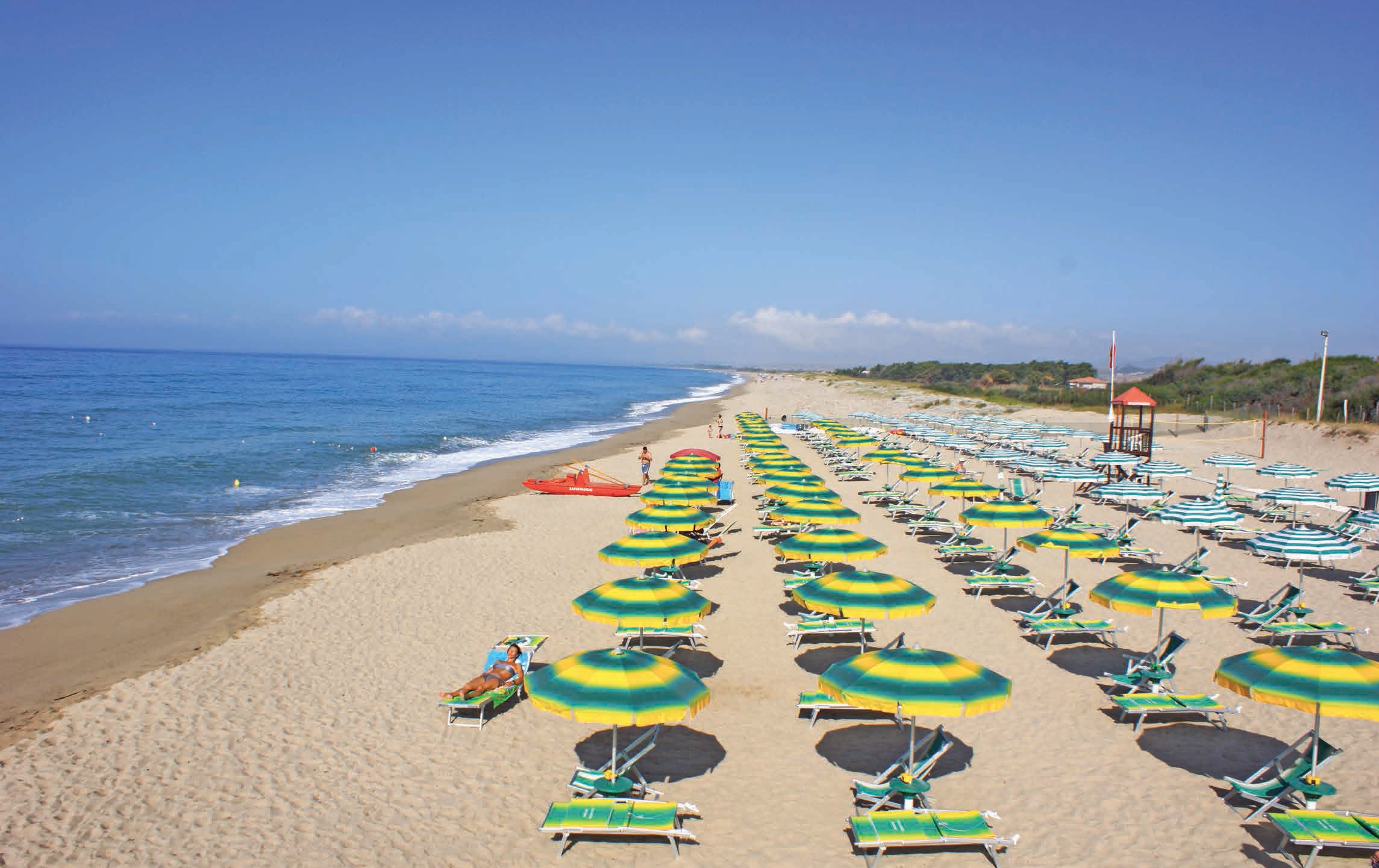 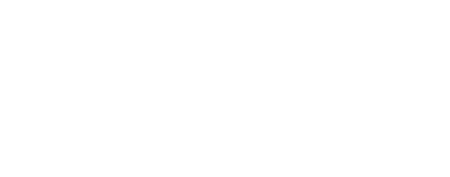 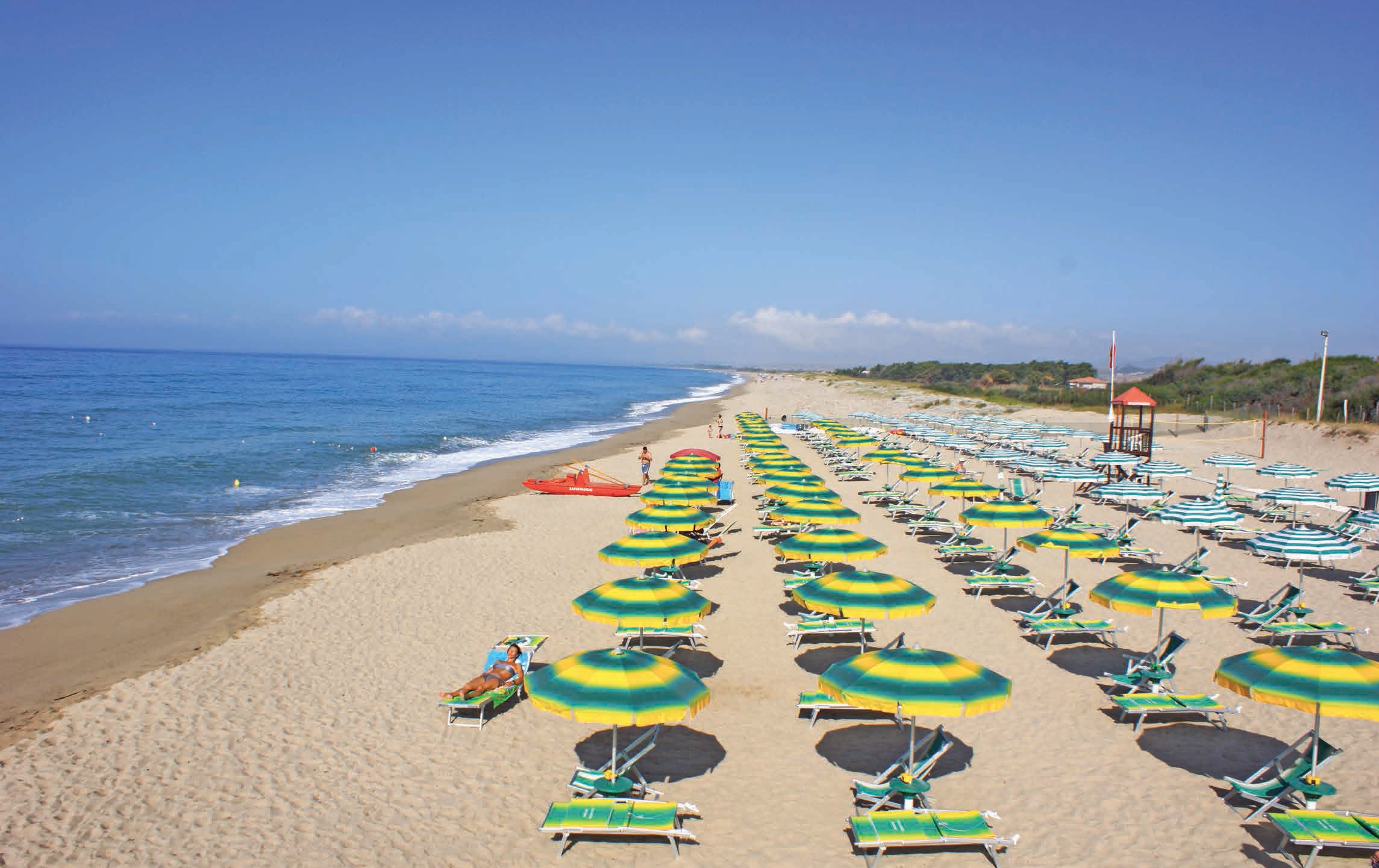 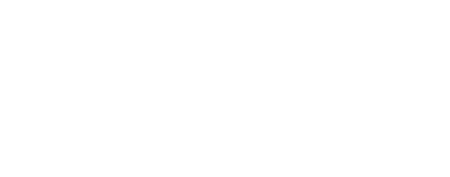 Futura Style Madama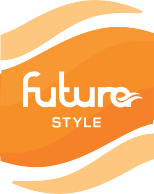 Calabria  Steccato di Cutro****Futura BEST1 bambino                   3/16 anni03/07-17/07	539	Gratis		17/07-31/07	595	Gratis		Quote settimanali (a partire da) per   persona in Pensione Completa + Bevande.03/06/2021 Offerta non retroattiva, a posti limitati. Futura SUPERBIMBI 1 bambino 3/16 anni gratuito in camera con 2 adulti. Quota Assicurativa Solo Soggiorno a camera  € 60.PER INFORMAZIONI E PRENOTAZIONI TELEFONARE BOOKING CANEL TRAVEL 081/5560068